Для заданных схем блок требуется:Построить эпюры поперечных сил и изгибающих моментов; подобрать поперечные сечения балок по следующим вариантам:а) для стальной балки (рис. а) – двутавровое; прямоугольное высотой h и основанием b при соотношении сторон h/b =2; круглое диаметром d.б) для чугунной балки (рис. б) – форму сечения выбрать по рис. 2. Определить размеры сечения из условия прочности по допускаемым напряжениям;в) для стальной балки (рис. в) – сечение состоящее из двух швеллеров.Для варианта а) и б) построить эпюры распределения  нормальных напряжений по высоте сеченияЗадача 1.P1=40 кН; P2=75 кН; m1=10 кН*м; m2=10 кН*м; a=1 м; q=10 кН/м; для стали ; для чугуна 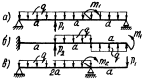 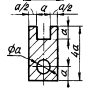 Рисунок 2Задача 2.P1=40 кН; P2=65 кН; m1=18 кН*м; m2=12 кН*м; a=1 м; q=10 кН/м; для стали ; для чугуна 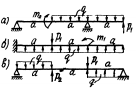 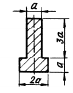 Рисунок 2